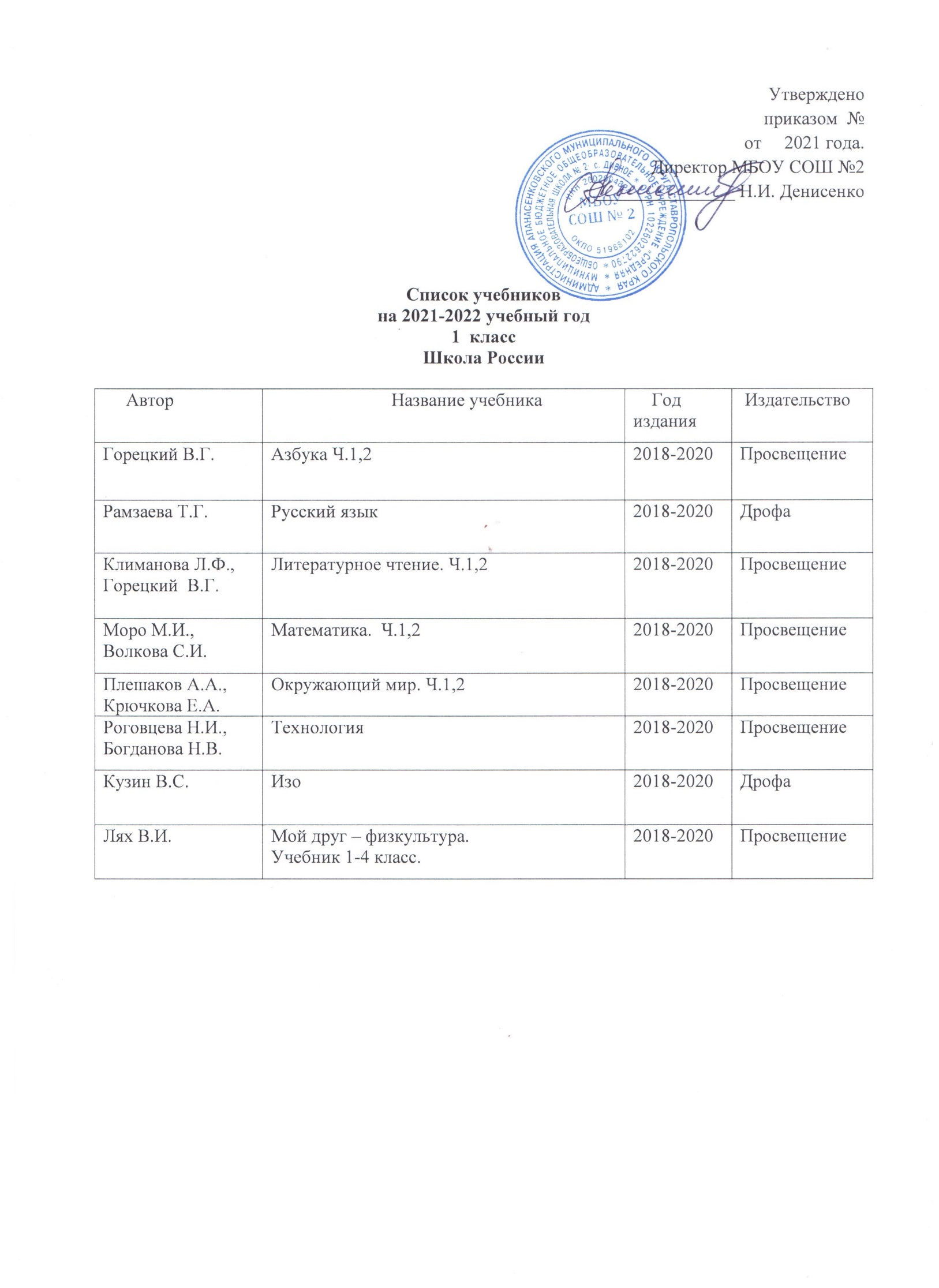 Список учебников  2 классШкола России.Список учебников на 3 класс     Школа РоссииСписок учебников на 4 классШкола РоссииСписок учебников 5 классСписок учебников 6 классСписок учебников 7 классСписок учебников 8 классСписок учебников 9 классСписок учебников 10 классСписок учебников11 классАвторский коллективНазвание учебникаГод изданияИздательствоКанакина  В.П., Горецкий В.Г.Русский язык.  Ч. 1, 2.2018-2020ПросвещениеКлиманова Л.Ф.,Горецкий В.Г.Литературное чтение.   Ч. 1, 2.     2018-2020ПросвещениеМоро М.И., Бантова М.А.,Математика. 2 класс. Ч. 1, 2.    2018-2020ПросвещениеПлешаков А.А.Окружающий мир.  Ч. 1, 2.    2018-2020ПросвещениеКритская Е.Д.,Сергеева Г. П., Шмагина Т. С.Музыка.    2018-2020ПросвещениеЛях В.И.Мой друг – физкультура.1-4кл.     2018-2020ПросвещениеРоговцева Н.И Богданова Н.В.Технология.    2018-2020Просвещение Кузин B.C.,Изо.      2018-2020ДрофаКанакина В.П., Горецкий В.Г., Русский язык  в 2-х ч.Просвещение2018-2020г.Климанова Л.Ф., Горецкий В.Г.,  Литературное чтение.  В 2-х ч. 3 кл.Просвещение2018-2020г.Моро М.И.,  Бантова  М. А.   Математика в 2-х ч.Просвещение2018-2020г.Плешаков А.А.,   Окружающий мир. В 2-х ч. Просвещение2018-2020г.Афанасьева О.В., Михеева И.В.  Английский язык в 2-х ч.Дрофа2018-2020г.Критская Е.Д.,  Сергеева Г. П.,  Шмагина Т. С. Музыка учебникПросвещение2018-2020 г.Лях В.И. Мой друг – физкультура  1-4кл.Просвещение2018-2020 г.Роговцева Н.И.,  Богданова Н.В.,  Технология. учебник  Просвещение2018-2020 г.Кузин B.C.,   Изо.  Учебник Дрофа2018-2020 г.Канакина В.П., Горецкий В.Г., Русский язык  в 2-х ч. 4 классПросвещение 2018-2020 гКлиманова Л.Ф., Горецкий В.Г.,  Литературное чтение.  В 2-х ч. 4 классПросвещение 2018-2020 гАфанасьева О.В., Михеева И.В.  Английский язык в 2-х ч.4 класс  Дрофа2018-2020 г.Моро М.И.,  Бантова  М. А.   Математика в 2-х ч. 4 классПросвещение 2018-2020 гПлешаков А.А.,   Окружающий мир. В 2-х ч. 4 классПросвещение 2018-2020 гКритская Музыка. 4 классПросвещение 2018-2020гРоговцева Н.И.,  Богданова Н.В.,  Технология. учебник  4 классПросвещение2018 -2020 гКузин B.C.,   Изо.  Учебник 4 кл.Дрофа 2018-2020 гЛях В. И. Физическая культура. 4 классПросвещение 2018-2020 г№п/пАвтор, наименование учебникаГод изданияИздательство 1Ладыженская Т.А., Баранов М.Т., Тростенцова Л.А.  Русский язык  ч.1,2.  2015-2018Просвещение2Курдюмова  Т.Ф.  Литература  ч. 1,2.  ФГОС.     2015-2018Дрофа3Афанасьева О.В.,  Михеева И.В.  Английский язык. 2016-2018Дрофа4Виленкин Н.Я., Жохов В.И.  Математика в 2-х частях.  ФГОС. 2020Мнемозина5Босова Л.Ю.  Информатика и ИКТ. 2015-2018БИНОМ6Вигасин А.А. Годер Г.И.  Всеобщая история. История Древнего мира. 2015-2018Просвещение7Баринова И.И., Плешаков А.А., Сонин Н.И.  География. ФГОС.2015-2018Дрофа8Критская  Музыка. 2015-2018Просвещение9Виленский М.Я. Физическая культура  5-7кл. 2015-2018Просвещение10Горяева Н.А., Островская О.В. (под редакцией Неменского Б.М). Изобразительное искусство. 2015-2018Просвещение11Пасечник В.В.  Биология. 2015 -2018Дрофа№п/пАвтор,название учебникаГод изданияИздательство1Баранов М.Т. Ладыженская Т.А. Тростенцова Л.А. Русский язык (ФГОС)2015-2018Просвещение2Курдюмова Т.Ф.  Литература Ч.1-2 (ФГОС) Вертикаль.2015-2018Дрофа3Афанасьева О.В.,  Михеева И.В.  Английский язык. ФГОС2015-2018Дрофа4Виленкин Н.Я. Математика 2015-2018Мнемозин5Босова Л.  Информатика и  ИКТ.  ФГОС 2015-2018БИНОМ6Агибалова Е.В. Донской Г.И. Всеобщая история. История Средних веков. (ФГОС)2015-2018Просвещение7Арсентьев Н.М., Данилов А.А.  История России.   Ч. 1,2.  ФГОС2016-2018Просвещение8Боголюбов Л.Н., Виноградова Н.Ф., Городецкая Н.И.,ИвановаЛ.Ф.под ред. Боголюбова. Обществознание  ФГОС2015-2018Просвещение9Герасимова Т.П., Неклюкова   География. ФГОС2016-2018Дрофа10Пасечник В.В.   Биология. ФГОС2016-2018Дрофа11Критская.  Музыка2015-2018Просвещение12Неменская Л.А.  Искусство в жизни человека.2015-2018Просвещение13Виленский М.Я. Физическая культура  5-7кл2015-2018Просвещение№п/пАвтор, наименование учебникаГод изданияИздательство1Баранов М.Т. Ладыженская Т.А. Тростенцова Л.А. Русский язык 2015-2020Просвещение2Курдюмова Т.Ф.  Литература  ч.1,2 2015-2020Дрофа3Комарова Ю.А., Ларионова И.В.Английский язык.2019-2020Русское слово4Макарычев Ю.Н. Алгебра. 2015-2020Просвещение5Атанасян Л.С. Геометрия  7-9 кл. 2015-2020Просвещение6Босова Л..Ю  Информатика. 2015-2020БИНОМ7Юдовская А.Я. Всеобщая история.  История нового времени. (ФГОС)2015-2020Просвещение8Арсентьев Н.М., Данилов А.А.  История России.   Ч. 1,2.  2015-2020Просвещение9Боголюбов Л.Н. Иванова Л.Ф. Городецкая Н.И.  Обществознание.2015-2020Просвещение10Коринская В.А. Душина И.В.   География материков и океанов.  2015-2018Дрофа11Латюшин В.В. Шапкин В.А. Биология.  2015-2018Дрофа12Перышкин А.В.  Физика.  2019 -2020Дрофа13Критская.     Музыка.2015-2020Просвещение14Виленский М.Я. Физическая культура  5-7кл. 2015-2020Просвещение15Питерских А.С, Гуров Г.Е. Дизайн и архитектура в жизни человека.2015-2020Дрофа№п/пАвтор, наименование учебникаГод изданияИздательство1 Л.А. Тростенцова, Т.А. Ладыженская и др. Русский язык 8 класс. ФГОС2015-2020Просвещение2Курдюмова Т.Ф.  Литература  ч.1,2.  2015-2020Дрофа3Комарова Ю.А., Ларионова И.В. Английский язык2015-2020Русское слово4Макарычев Ю.Н. Алгебра.   2015-2020Просвещение5Атанасян Л.С. Геометрия  7-9кл.  2015-2020Просвещение6Босова Л.Ю. Информатика и ИКТ.  2015-2020БИНОМ7Юдовская А.Я. Всеобщая история.  История нового времени 2015-2020Просвещение8Арсентьев Н.М., Данилов А.А.  История России.   Ч. 1,2.  2015-2020Просвещение9Боголюбов Л.Н., Городецкая Н.И. Иванова Л.Ф. и др. Обществознание. 2015-2020Просвещение10Баринова И.И.  География России. Природа. 2015-2020Дрофа11Колесов Д.В., Маш Р.Д., Беляев И.Н. Биология.  Человек. ФГОС. 2015-2020Дрофа12Перышкин А.В.  Физика. 2015-2020Дрофа13Рудзитис Г.Е., Фельдман Ф.Г.  Химия. 2015-2020Просвещение14Смирнов А.Т.,  Хренников Б.О.  Обеспечение безопасности жизнедеятельности. 2015-2020Просвещение15Лях В.И., Зданович А.А. Физическая культура  8-9кл. 2015-2020Просвещение16Критская.     Музыка.2015-2020Просвещение№п/пАвтор, наименование учебникаГод изданияИздательство1Тростенцова Л.А., Ладыженская Т.А.   Русский язык2019Просвещение2Коровина В.Я., Журавлёв В.П., Збарский И.С. и др./ Под ред. Коровиной В.Я.   Литература  ч.1,22019Просвещение3Комарова Ю.А., Ларионова И.В. Английский язык2019Русское слово4Радченко. Немецкий язык.  2019Дрофа5Макарычев Ю.Н. Алгебра  2019Просвещение6Атанасян Л.С. Геометрия  7-9кл2019Просвещение7Босова Л.Л. Босова А.Ю. Информатика и ИКТ.2019БИНОМ8Юдовская А.Я., Баранов П.А., Ванюшкина Л.М. и др./Под ред. Искендерова А.А.Всеобщая история. История Нового времени.2018-2019Просвещение9Арсентьев Н.М., Данилов А.А.  История России.   Ч. 1,2.  2019Просвещение10Боголюбов Л.Н., Лазебникова А.Ю., Матвеев А.И. и др. Обществознание.2019Просвещение11Алексеев А.И. География. 2019Дрофа12Пономарева И.Н., Корнилова О.А. Биология.  2019Вентана - Граф13Перышкин А.В.  Физика2014-2019Дрофа14Рудзитис Г.Е. , Фельдман Ф.Г. Химия2012-2018Просвещение15Смирнов А. Т., Хренников Б.О.,  Обеспечение безопасности жизнедеятельности2014 -2018Просвещение16Лях В.И. Физическая культура 8-9 кл2014 -2019Просвещение№п/п                                               Автор, наименование учебникаГод изданияИздательство1Гольцова Н.Г., Шамшин И.В., Мищерина М.А. Русский язык (базовый уровень) (в 2 частях).10-11 кл.2020Русское слово2Зинин С.А., Сахаров В.И. Литература (базовый и углублённый уровни) (в 2 частях). 10 кл.2020Русское слово3Афанасьева, Михеева. RainbowEnglish. Английский язык. 10 класс. Учебник (базовый)2020Дрофа4Никольский С. М.,  Алгебра и начала математического анализа (базовый и углублённый уровни)2020Просвещение5Атанасян Л.С., Бутузов В.Ф., Кадомцев С.Б. и др.  Математика: алгебра и начала математического анализа, геометрия. Геометрия (базовый и углублённый уровни)2020Просвещение6Босова Л.Л.,  Босова А.Ю.   Информатика. Базовый уровень  2020БИНОМ7Горинов М.М. и другие; под редакцией Торкунова А.В.История. История России. 1914-1945 гг.  10 кл. Базовый уровень. В 2-х ч.. 2021Просвещение8Сороко-Цюпа О. С., Сороко-Цюпа А. О. / Под ред. Чубарьяна А. О.История. Всеобщая история. Новейшая история. 1914-1945 гг. 10 кл. Базовый уровень. Учебник2021Просвещение9Боголюбов Л.Н., Лазебникова А.Ю., Матвеев А.И.и др. / Под ред. Боголюбова Л.Н., Лазебниковой А.Ю.  Обществознание (базовый уровень)2020Просвещение10Рудзитис Г.Е., Фельдман Ф.Г.Химия (базовый уровень)2020Просвещение11Мякишев Г.Я., БуховцевБ.Б., Сотский Н.Н. / Под ред. Парфентьевой Н.А.Физика (базовый и углубленный уровни)2020Просвещение12А.Ф. Никитин, Т.Н. Никитина.  Право (базовый и углублённый уровни 10-11кл. ФГОС)2018-2020Дрофа13Ким, Кузнецов. География. 10-11 классы. Учебник (базовый)Дрофа14Пасечник В.В., Каменский А.А., Рубцов A.M. и др. /Под ред. Пасечника В.В.Биология. 10 класс. Базовый уровень202015Ким С.В., Горский В.А.Основы  безопасности  жизнедеятельности. Учебник  10-11 класс2021Просвещение16Лях В.И., Физическая культура  10-11 кл2018 -21Просвещение№п/пАвтор, наименование учебникаГод изданияИздательство1Гольцова Н.Г. Шамшин И.В.  Русский язык   10-11кл2020Русское слово2Зинин С.А., Сахаров В.И. Литература  (в 2-х частях). 2021    Русское слово    3Афанасьева, Михеева. RainbowEnglish. Английский язык. 11 класс. Учебник (базовый)2021     Просвещение4С.М. Никольский. Алгебра и начала математического анализа (базовый и углублённый уровни)2018 -2020Просвещение5Атанасян Л.С. Геометрия  10-11кл. (базовый и профильный уровни)2021Просвещение6Босова  Л.Л., Босова А.Ю. Информатика и ИКТ (базовый уровень)2021Просвещение7Ким, Кузнецов. География. 10-11 классы. Учебник (базовый)2020Просвещение8Борисов Н.С., Левандовский А.А.; под редакцией Карпова С.П.История. История России. С древнейших времён до 1914 г. 11 класс. В 2-х ч. 2021Просвещение9Боголюбов Л.Н., Городецкая Н.И., Матвеев А.И. (под ред. Боголюбова Л.Н.) Обществознание  (базовый уровень)2021Просвещение10Пасечник В.В., Каменский А.А., Рубцов A.M. и др. /Под ред. Пасечника В.В.Биология. 11 класс. Базовый уровень2020Просвещение11Мякишев Г.Я., Буховцев Б.Б.. (базовый и профильный уровни) Физика.2021Просвещение12Рудзитис Г.Е., Фельдман.  Химия (базовый уровень)2021Просвещение13А.Ф. Никитин, Т.Н. Никитина.  Право  (базовый и углублённый уровни 10-11кл.)2018-2020Просвещение14А.Т.Смирнов  Б.О. Хренников.  Обеспечение безопасности жизнедеятельности.2018Просвещение15Лях В.И.  Физическая культура.2018 -2021Просвещение16Чаругин В.М.    Астрономия. 10-11 классы. Базовый уровень.2018-2020Просвещение